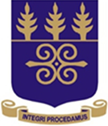 APPENDIX 3:   OCCUPANCY AGREEMENT FOR OCCUPANTS OF   UNIVERSITY HOUSESTHIS AGREEMENT is made the ………………..day of …………………………..2016BETWEEN UNIVERSITY OF GHANA, a Public University established under the laws of Ghana (hereinafter referred to as “THE UNIVERSITY”) acting per its duly authorized representative which expression shall where the context so requires or admits include her successors and assigns of the one partAND ……………………………………… of …………………………………………………… (Hereinafter referred to as “THE OCCUPANT”) of the other part.1.	 An occupant of University house must be in the employment of the University.2. 	An  occupant  of  a  University  house  shall  use  the  house  and  its precincts  for residential  purpose  only. A University house shall not be used for a business undertaking or a trade. Breaching of this regulation may lead to forfeiture of the house and additionally, not to be entitled to university housing for the next 6 years.3.	The  use  of  University  house  or  lands  adjoining  thereto  shall  be  only  with  the express  written  permission  of  the Chairman  of  the  Housing  Committee.    The Chairman of the Housing Committee shall inform the Housing Committee from time to time of all instances in which he has given or refused permission.4.	There  shall  be  no  rearing  of  animals  in  the  buildings  constituting the  allocated house (e.g.) out- houses, garages, living rooms, kitchens etc.)5.	No  improvements  or  alterations  including  the  fixing  of  air conditioners  shall  be made  to  a  University  house  without  the  express  written  permission  by  the Director of Physical Development and Municipal Services Directorate.    The Director of Physical Development and Municipal Services Directorate shall notify the Housing Committee of all cases in which permission has been given or refused.6.	No  dangerous,  noisy,  offensive  or  other  act  tending  to  a  nuisance  shall  be engaged in a University house.  The Housing Committee upon a report from the Housing Officer shall determine this matter.    The decision of the Housing Committee shall be final.7.	A University house shall not be used for the purpose of holding live concerts or other similar performances in breach of Rule 6 above.8. 	No  one  to whom  a  University  house  has  been  allocated  shall  assign,  sub-let, mortgage or part with the house or any part thereof whether gratuitously or for valuable  consideration.    This  shall be  without  prejudice  to  a  person  in  the employment of the University being asked to occupy the house while the person to whom it has been officially allocated is temporarily away from the University; in  any  event,  such  an  arrangement  shall  only  be  entered  into  with  the  express permission of the Chairman of the Housing Committee.9.	Where permission is granted under these Rules for an act likely to inconvenience occupants  of  neighbouring  houses,  notice  of  such  permission  shall  be  given to the occupants of all the houses likely to be so affected. Programme such as parties and crusades in the residential areas should end by 10:00pm or the noise levels reduced to the national allowable noise levels (55 decibels in the day and 48 decibels the night) for residential areas. 10.	An  occupant  of  the  upper  floor  of  a  University  housing  facility  which  has  more than  one  floor  shall  not  pound ‘fufu’ or  engage  in  other  acts  likely  to  cause damage  to  the  house  or  suffer  same  to  be  done.    The occupant shall be held responsible for making good the costs of repairing any such damage which shall be forwarded to the Director of Finance for necessary action.11.	Where animals are lawfully reared the occupant shall take the necessary steps to pen  or  house  pets in  such  a manner  as  not  to  constitute  nuisance  to occupants  of  other  premises  or  the University or cause damage to University property.12.	  University  or  its  agents  shall  have the  right  to  enter  at  reasonable  time during  daytime  except  in  circumstances  where  the  living  habits  of  the  occupant make  this  impossible,  any  University  house  to  review  its  condition  so  as  to enable the University to give notice of any want of repair to the occupant.  Upon notification,  the  occupant  shall  effect  such  repairs  as  are  his/her  liability  within the time frame specified in the notice.  In the event the repairs remain uneffected  within  the  specified  time,  the  University  may  execute  such  repairs  as  it  may deem necessary and charge the cost thereof to the occupant.13.	An  occupant  who  has  vacated  a  University  house  for  whatever  reason  shall  not return  there  or  to  lands  adjoining  thereto  at  any  time  thereafter  for  the  purpose of harvesting any crops or for any other purpose without the permission either of the  person  then  lawfully  occupying  it  or  where  it  is  unoccupied  the  University.  Trees  or  their  fruits  by whosoever planted  become  part  of  University  land  and thereby  owned  by  the  University.   However, neither the University nor its agents shall exercise any rights over them while the house is occupied.14.	For  the  avoidance  of  doubt,  it  is  hereby  stated  that  nothing  contained  in  the preceding    shall  affect  the  power  of  the  Housing  Committee  to  decide  any matter  or  take  any  other  decision  relating  to  or  respecting  University  houses  or their occupation thereof.15.      Staff vacating University housing Unit must give a notice of at least one month to the      Chairman of the Housing Committee through the Estate Division of the PDMSD before leaving. 